Publicado en Madrid el 29/06/2020 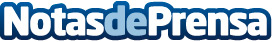 Descuentos de hasta 100 euros en cosmética de lujo en los Niche Days de www.purenichelab.com Pure Niche Lab lanza sus días especiales en los cuales se podrá disfrutar de descuentos del 10% en toda su tienda online, con productos de firmas como Perricone MD u Omorovicza. Una oportunidad para poder hacerse con Best-Sellers como Cold Plasma+, The Cure o Crystal RetinalDatos de contacto:Gerardo Peña636524285Nota de prensa publicada en: https://www.notasdeprensa.es/descuentos-de-hasta-100-euros-en-cosmetica-de Categorias: Nacional Moda Consumo Belleza http://www.notasdeprensa.es